Ф А1.1-26-114Завідувач кафедри ХПСіН,професор				_______________			Кисличенко В.С.Обсяг роботи студентів в годинахПримітка. Оцінювання поточного рейтингу (ПР) студентів на кожному занятті здійснюється згідно обсягу засвоєння матеріалу за шкалою: 0-60% – 0 балів, 61-73% – 1 бал, 74-100% – 2 бали. Оцінювання ЗМ №1, №2 здійснюється за сумою поточного рейтингу та контрольних робіт з модулів.Рейтинг з модулю 1 (М 1) (за 4 семестр) = ЗМ № 1 + ЗМ № 1 + Підсумковий контроль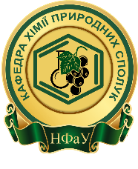 КАЛЕНДАРНО-ТЕМАТИЧНИЙ ПЛАН ЛАБОРАТОРНИХ ЗАНЯТЬз фармакогнозії для студентів 2 курсу галузі знань 22 «Охорона здоров'я» спеціальності 226 «Фармація, промислова фармація» освітньої програми «Фармація» Фс18(4,0д) 1-2 групи(весняний семестр, 2019-2020 н.р.)КАЛЕНДАРНО-ТЕМАТИЧНИЙ ПЛАН ЛАБОРАТОРНИХ ЗАНЯТЬз фармакогнозії для студентів 2 курсу галузі знань 22 «Охорона здоров'я» спеціальності 226 «Фармація, промислова фармація» освітньої програми «Фармація» Фс18(4,0д) 1-2 групи(весняний семестр, 2019-2020 н.р.)КАЛЕНДАРНО-ТЕМАТИЧНИЙ ПЛАН ЛАБОРАТОРНИХ ЗАНЯТЬз фармакогнозії для студентів 2 курсу галузі знань 22 «Охорона здоров'я» спеціальності 226 «Фармація, промислова фармація» освітньої програми «Фармація» Фс18(4,0д) 1-2 групи(весняний семестр, 2019-2020 н.р.)КАЛЕНДАРНО-ТЕМАТИЧНИЙ ПЛАН ЛАБОРАТОРНИХ ЗАНЯТЬз фармакогнозії для студентів 2 курсу галузі знань 22 «Охорона здоров'я» спеціальності 226 «Фармація, промислова фармація» освітньої програми «Фармація» Фс18(4,0д) 1-2 групи(весняний семестр, 2019-2020 н.р.)№ з/п№ з/пДатаТема заняттяОбсяг у годинах, вид заняттяСистема оцінювання знань, балиСистема оцінювання знань, балиСистема оцінювання знань, бали№ з/п№ з/пДатаТема заняттяОбсяг у годинах, вид заняттяminmaxmaxЗмістовий модуль 1. МЕТОДИ ФАРМАКОГНОСТИЧНОГО АНАЛІЗУ. ЛІКАРСЬКІ РОСЛИНИ, СИРОВИНА РОСЛИННОГО І ТВАРИННОГО ПОХОДЖЕННЯ, ЯКА МІСТИТЬ ВУГЛЕВОДИ, ЛІПІДИ, БІЛКИ,ОРГАНІЧНІ КИСЛОТИ ТА СПОЛУКИ КРЕМНІЮЗмістовий модуль 1. МЕТОДИ ФАРМАКОГНОСТИЧНОГО АНАЛІЗУ. ЛІКАРСЬКІ РОСЛИНИ, СИРОВИНА РОСЛИННОГО І ТВАРИННОГО ПОХОДЖЕННЯ, ЯКА МІСТИТЬ ВУГЛЕВОДИ, ЛІПІДИ, БІЛКИ,ОРГАНІЧНІ КИСЛОТИ ТА СПОЛУКИ КРЕМНІЮЗмістовий модуль 1. МЕТОДИ ФАРМАКОГНОСТИЧНОГО АНАЛІЗУ. ЛІКАРСЬКІ РОСЛИНИ, СИРОВИНА РОСЛИННОГО І ТВАРИННОГО ПОХОДЖЕННЯ, ЯКА МІСТИТЬ ВУГЛЕВОДИ, ЛІПІДИ, БІЛКИ,ОРГАНІЧНІ КИСЛОТИ ТА СПОЛУКИ КРЕМНІЮЗмістовий модуль 1. МЕТОДИ ФАРМАКОГНОСТИЧНОГО АНАЛІЗУ. ЛІКАРСЬКІ РОСЛИНИ, СИРОВИНА РОСЛИННОГО І ТВАРИННОГО ПОХОДЖЕННЯ, ЯКА МІСТИТЬ ВУГЛЕВОДИ, ЛІПІДИ, БІЛКИ,ОРГАНІЧНІ КИСЛОТИ ТА СПОЛУКИ КРЕМНІЮЗмістовий модуль 1. МЕТОДИ ФАРМАКОГНОСТИЧНОГО АНАЛІЗУ. ЛІКАРСЬКІ РОСЛИНИ, СИРОВИНА РОСЛИННОГО І ТВАРИННОГО ПОХОДЖЕННЯ, ЯКА МІСТИТЬ ВУГЛЕВОДИ, ЛІПІДИ, БІЛКИ,ОРГАНІЧНІ КИСЛОТИ ТА СПОЛУКИ КРЕМНІЮЗмістовий модуль 1. МЕТОДИ ФАРМАКОГНОСТИЧНОГО АНАЛІЗУ. ЛІКАРСЬКІ РОСЛИНИ, СИРОВИНА РОСЛИННОГО І ТВАРИННОГО ПОХОДЖЕННЯ, ЯКА МІСТИТЬ ВУГЛЕВОДИ, ЛІПІДИ, БІЛКИ,ОРГАНІЧНІ КИСЛОТИ ТА СПОЛУКИ КРЕМНІЮЗмістовий модуль 1. МЕТОДИ ФАРМАКОГНОСТИЧНОГО АНАЛІЗУ. ЛІКАРСЬКІ РОСЛИНИ, СИРОВИНА РОСЛИННОГО І ТВАРИННОГО ПОХОДЖЕННЯ, ЯКА МІСТИТЬ ВУГЛЕВОДИ, ЛІПІДИ, БІЛКИ,ОРГАНІЧНІ КИСЛОТИ ТА СПОЛУКИ КРЕМНІЮЗмістовий модуль 1. МЕТОДИ ФАРМАКОГНОСТИЧНОГО АНАЛІЗУ. ЛІКАРСЬКІ РОСЛИНИ, СИРОВИНА РОСЛИННОГО І ТВАРИННОГО ПОХОДЖЕННЯ, ЯКА МІСТИТЬ ВУГЛЕВОДИ, ЛІПІДИ, БІЛКИ,ОРГАНІЧНІ КИСЛОТИ ТА СПОЛУКИ КРЕМНІЮ1.1.15.01-група 222.01-група 1Хімічний і морфолого-анатомічний аналіз ЛРС, яка містить вуглеводи, жири і жироподібні речовини.4ЛЗ1222.2.29.01-група 205.02-група 1Хімічний і морфолого-анатомічний аналіз ЛРС, яка містить вітаміни, органічні кислоти та сполуки кремнію.4ЛЗ1223.3.12.02-група 219.02-група 1Підсумковий контроль засвоєння ЗМ 14ЛЗ162626Всього за ЗМ 1:Всього за ЗМ 1:Всього за ЗМ 1:Всього за ЗМ 1:Всього за ЗМ 1:183030Змістовий модуль 2. ЛІКАРСЬКІ РОСЛИНИ, СИРОВИНА РОСЛИННОГО І ТВАРИННОГО ПОХОДЖЕННЯ, ЯКА МІСТИТЬ ТЕРПЕНОЇДНІ СПОЛУКИ: ІРИДОЇДИ ТА ІНЩІ ГІРКОТИ, ЕФІРНІ ОЛІЇ, САПОНІНИ, КАРДІОГЛІКОЗИДИЗмістовий модуль 2. ЛІКАРСЬКІ РОСЛИНИ, СИРОВИНА РОСЛИННОГО І ТВАРИННОГО ПОХОДЖЕННЯ, ЯКА МІСТИТЬ ТЕРПЕНОЇДНІ СПОЛУКИ: ІРИДОЇДИ ТА ІНЩІ ГІРКОТИ, ЕФІРНІ ОЛІЇ, САПОНІНИ, КАРДІОГЛІКОЗИДИЗмістовий модуль 2. ЛІКАРСЬКІ РОСЛИНИ, СИРОВИНА РОСЛИННОГО І ТВАРИННОГО ПОХОДЖЕННЯ, ЯКА МІСТИТЬ ТЕРПЕНОЇДНІ СПОЛУКИ: ІРИДОЇДИ ТА ІНЩІ ГІРКОТИ, ЕФІРНІ ОЛІЇ, САПОНІНИ, КАРДІОГЛІКОЗИДИЗмістовий модуль 2. ЛІКАРСЬКІ РОСЛИНИ, СИРОВИНА РОСЛИННОГО І ТВАРИННОГО ПОХОДЖЕННЯ, ЯКА МІСТИТЬ ТЕРПЕНОЇДНІ СПОЛУКИ: ІРИДОЇДИ ТА ІНЩІ ГІРКОТИ, ЕФІРНІ ОЛІЇ, САПОНІНИ, КАРДІОГЛІКОЗИДИЗмістовий модуль 2. ЛІКАРСЬКІ РОСЛИНИ, СИРОВИНА РОСЛИННОГО І ТВАРИННОГО ПОХОДЖЕННЯ, ЯКА МІСТИТЬ ТЕРПЕНОЇДНІ СПОЛУКИ: ІРИДОЇДИ ТА ІНЩІ ГІРКОТИ, ЕФІРНІ ОЛІЇ, САПОНІНИ, КАРДІОГЛІКОЗИДИЗмістовий модуль 2. ЛІКАРСЬКІ РОСЛИНИ, СИРОВИНА РОСЛИННОГО І ТВАРИННОГО ПОХОДЖЕННЯ, ЯКА МІСТИТЬ ТЕРПЕНОЇДНІ СПОЛУКИ: ІРИДОЇДИ ТА ІНЩІ ГІРКОТИ, ЕФІРНІ ОЛІЇ, САПОНІНИ, КАРДІОГЛІКОЗИДИЗмістовий модуль 2. ЛІКАРСЬКІ РОСЛИНИ, СИРОВИНА РОСЛИННОГО І ТВАРИННОГО ПОХОДЖЕННЯ, ЯКА МІСТИТЬ ТЕРПЕНОЇДНІ СПОЛУКИ: ІРИДОЇДИ ТА ІНЩІ ГІРКОТИ, ЕФІРНІ ОЛІЇ, САПОНІНИ, КАРДІОГЛІКОЗИДИЗмістовий модуль 2. ЛІКАРСЬКІ РОСЛИНИ, СИРОВИНА РОСЛИННОГО І ТВАРИННОГО ПОХОДЖЕННЯ, ЯКА МІСТИТЬ ТЕРПЕНОЇДНІ СПОЛУКИ: ІРИДОЇДИ ТА ІНЩІ ГІРКОТИ, ЕФІРНІ ОЛІЇ, САПОНІНИ, КАРДІОГЛІКОЗИДИ4.4.26.02-група 204.03-група 1Хімічний і морфолого-анатомічний аналіз ЛРС, яка містить іридоїди та інші гіркоти. Хімічний і морфолого-анатомічний аналіз ЛРС, яка містить ефірні олії (монотерпіноїди).4ЛЗ1225.5.11.03-група 218.03-група 1Хімічний і морфолого-анатомічний аналіз ЛРС, яка містить ефірні олії (сесквітерпеноїди, ароматичні сполуки)4ЛЗ1226.6.25.03-група 201.04-група 1Хімічний і морфолого-анатомічний аналіз ЛРС, яка містить стероїди, тритерпеноїди і сапоніни.4ЛЗ1227.7.08.04-група 215.04-група 1Хімічний і морфолого-анатомічний аналіз ЛРС, яка містить кардіоглікозиди.4ЛЗ1228.8.22.04-група 229.04-група 1Підсумковий контроль засвоєння ЗМ 24ЛЗ142222Всього за ЗМ 2:Всього за ЗМ 2:Всього за ЗМ 2:Всього за ЗМ 2:Всього за ЗМ 2:1830309.10.9.10.13.05-група 106.05, 20.05-група 2Підсумковий модульний контроль з модуля 1: «Методи фармакогностичного аналізу. ЛР, сировина рослинного і тваринного походження, яка містить вуглеводи, глікозиди, ліпіди, білки, вітаміни, орг. кислоти та терпеноїдні сполуки»4ЛЗ254040Всього за вивчення модуля 1Всього за вивчення модуля 1Всього за вивчення модуля 1Всього за вивчення модуля 1ЛЗ-3261100100ВсьогоКредитиЛекціїСемінарські заняттяЛабораторні заняттяСамостійна роботаНаціональна шкала903,08-3844Залік(90-зарах-А)% засвоєння матеріалу з контрольних робітЗМ № 1 Бали % засвоєння матеріалу з контрольних робітЗМ № 2Бали % засвоєння матеріалу Підсумковий контрольБали 90-10023-2690-10022-2490-10036-4074-8920-2274-8918-2174-8931-3561-7316-1961-7315-1761-7325-300-600-150-600-140-600-24